Книжно - иллюстративная выставка                                                   «Тайны шахматного королевства». «На мой взгляд, если считать шахматы игрой,                                                                               то  нет ей равной среди игр по тренировке                                                                                    памяти     и логик   мышления, по воспитанию                                                                                 выдержки,  силы воли и других ценных качеств                                                                      человеческого характера»                                                                                                                                           И. С.  КоневЗа шахматной доской время летит незаметно. Так же можно провести время, рассматривая книги о шахматах: в эту игру играли всегда, она принадлежит всем эпохам, во многих странах увлечённые люди выбирают себе игру в шахматы. Иван Грозный, А.С. Пушкин… В шахматы играли даже жители блокадного Ленинграда.Международный день шахмат отмечается ежегодно 20 июля по решению Всемирной шахматной федерации день основания данной организации в 1924 году и был выбран в качестве официальной даты праздника. Впервые торжества прошли в 1966 году.Шахматы – увлекательное занятие, которое требует от игроков сосредоточия внимания, чёткого логического мышления и умения видеть перспективу действий. Это одновременно и спорт, и игра.В рамках  Международного дня шахмат в Детском отделе МКУК ЦБ с 17 по 31 июля вниманию  посетителей  была представлена книжно – иллюстративная выставка  «Тайны шахматного королевства».      На экспозиции наши юные читатели  не  только познакомились с биографиями выдающихся шахматистов,  с энциклопедиями  об этой увлекательной игре, в которых рассматриваются самые знаменитые комбинации, блистательные победы чемпионов, биографии гроссмейстеров и их профессиональные советы, но и приняли участие в викторине «Мир шахмат».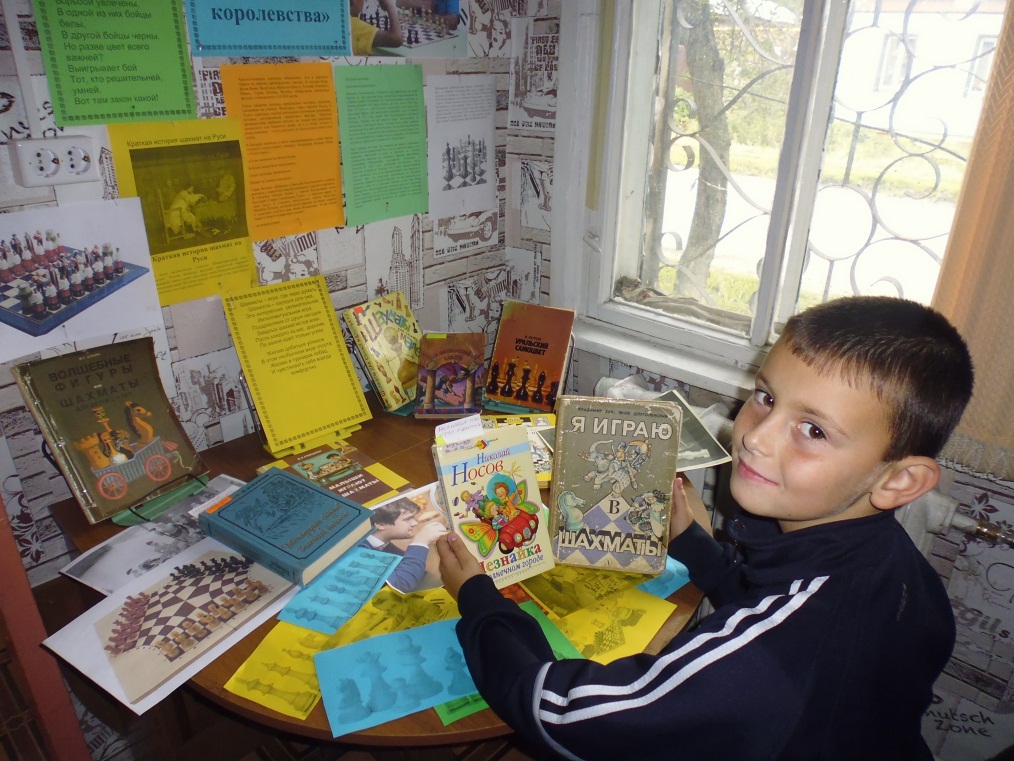 